Извещение о проведении общественного обсужденияпроекта муниципальной программы «Формирование комфортной  городской среды МО «Город Удачный» Мирнинского района РС (Я) на 2018-2022 годы»Администрация муниципального образования «Город Удачный» Мирнинского района Республики Саха (Якутия) предлагает всем гражданам и заинтересованным лицам учреждений, организаций, предприятий, общественных объединений, предпринимателям принять участие в обсуждении проекта муниципальной программы «Формирование комфортной  городской среды МО «Город Удачный» Мирнинского района РС (Я) на 2018-2022 годы».Ознакомиться с проектом документа можно на официальном сайте: мо-город-удачный.рф, вкладка  .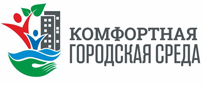 Общественное обсуждение проводится с 08.11.2017г. по 08.12.2017г.С целью изучения общественного мнения относительно данного документа просим внести Замечания (предложения) и направить по адресу: 678188, Республика Саха (Якутия), Мирнинский район, г. Удачный, мкр. Новый город, Центральная площадь 1, кабинет №3 (конт.тел.: 5-11-12 доб. 104), общежитие №6/1 кабинет №1 отдел ЖКХ администрации города (конт. тел.: 5-11-12 доб. 122) (в понедельник-четверг с 8.30 до12.30 и с 14.00 до 18.00, в пятницу до 12.30) либо на адрес электронной почты adm.udachny@mail.ru